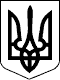 УКРАЇНАФОНТАНСЬКА СІЛЬСЬКА РАДА ОДЕСЬКОГО РАЙОНУ ОДЕСЬКОЇ ОБЛАСТІВИКОНАВЧИЙ КОМІТЕТВИТЯГ З РІШЕННЯ № 218 ВІД 1 ВЕРЕСНЯ 2021 РОКУПро схвалення прогнозу бюджету Фонтанської сільської  територіальної громади на 2022–2024 роки15588000000(код бюджету)Відповідно до статей 75, 75¹ Бюджетного кодексу України, підпункту  1 пункту «а» частини першої статті 28, пункту 1 частини другої статті 52 Закону України «Про місцеве самоврядування в Україні» , заслухавши та обговоривши Прогноз бюджету Фонтанської сільської територіальної громади на 2022-2024 роки, виконавчий комітет Фонтанської сільської ради Одеського району Одеської області, - ВИРІШИВ:1.  Схвалити Прогноз бюджету Фонтанської сільської територіальної громади на 2022–2024 роки згідно з додатком (додається).2. Подати Прогноз бюджету Фонтанської сільської територіальної громади на 2022–2024 роки на розгляд сесії Фонтанської сільської територіальної громади.3. Забезпечити оприлюднення зазначених матеріалів на офіційному сайті Фонтанської сільської територіальної громади у п’ятиденний строк з дня його схвалення.4. Контроль за виконанням даного рішення покласти на постійну комісію з питань фінансів, бюджету, планування соціально-економічного розвитку, інвестицій та міжнародного співробітництва.Сільський голова                                      /підпис/                                Н.Г. КрупицяСекретар сільської ради                          /підпис/                              М.І. МатвейчукВитяг вірнийСекретар сільської ради                                                                М.І. МатвейчукДодаток дорішення виконавчого комітетуФонтанської сільської ради№ 218 від 01.09.2021 рокуПРОГНОЗбюджету Фонтанської сільської  територіальної  громади    на 2022-2024 роки15588000000 (код бюджету)І. Загальна частинаПрогноз   бюджету    Фонтанської сільської     територіальної    громади на   2022-2024    роки    (далі– Прогноз)    розроблено    відповідно    до  статті 75¹ Бюджетного кодексу України, діючого Податкового та Бюджетного кодексів України та інших законодавчих актів, що стосуються місцевих бюджетів та міжбюджетних відносин. Показники Прогнозу сформовано на підставі положень Бюджетної декларації на 2022-2024 роки, основних прогнозних макропоказників економічного і соціального розвитку України, схваленої постановою Кабінету Міністрів України від 31 травня 2021 року № 548, а також на основі аналізу економічної ситуації, стану фінансового потенціалу, оцінки досягнутого рівня розвитку економіки і соціальної сфери громади.Запровадження середньострокового бюджетного планування сприятиме забезпеченню фінансової стабільності та зміцненню економічного зростання у середньостроковій перспективі, спрямоване на забезпечення економічного зростання та сталого розвитку громади .Метою  прогнозу  є створення дієвого механізму  управління бюджетним процесом в Фонтанській сільській територіальній громаді  як складової системи управління державними фінансами, встановлення взаємозв’язку між стратегічними цілями розвитку громади  та можливостями бюджету у середньостроковій перспективі, забезпечення прозорості, передбачуваності та послідовності бюджетної політики .Основними цілями бюджетної політики Фонтанської сільської територіальної громади в 2022-2024 роках є:забезпечення надходжень до бюджету Фонтанської сільської  територіальної громади з урахуванням позитивної динаміки у порівнянні з попередніми роками; підвищення прозорості та ефективності управління бюджетними коштами шляхом використання елементів програмно-цільового методу планування і виконання місцевих бюджетів;забезпечення у повному обсязі проведення видатків на оплату праці  працівників бюджетних установ відповідно до умов оплати праці та розміру мінімальної заробітної плати, інших соціальних виплат, а також розрахунків за енергоносії та комунальні послуги;здійснення видатків бюджету відповідно до соціальних стандартів;визначення резервів росту доходів бюджету сільської  територіальної громади; стимулювання інвестиційно-інноваційної складової бюджету розвитку  територіальної громади.Основними завданнями Прогнозу є:підвищення результативності та ефективності управління бюджетними  коштами;забезпечення виконання доходної частини бюджету Фонтанської сільської  територіальної громади відповідно до показників, затверджених сільською радою;вжиття  заходів до залучення додаткових надходжень до бюджету Фонтанської сільської територіальної громади, зокрема, шляхом забезпечення  ефективного управління	об’єктами комунальної власності та земельними  ресурсами;підвищення ефективності управління бюджетними коштами шляхом  застосування дієвих методів економії бюджетних коштів , підвищення результативності та ефективності бюджетних видатків , посилення бюджетної дисципліни та контролю за витрачанням бюджетних коштів , удосконалення системи результативних  показників  з метою підвищення  якості надання послуг у відповідних сферах;забезпечення стабільного функціонування бюджетних установ та виконання  заходів, передбачених сільськими цільовими програмами;запровадження дієвих заходів з енергозбереження.Виконання прогнозних показників бюджету в середньостроковому періоді дозволить:реалізувати цілі державної політики та місцевого розвитку, включаючи покращення якості надання публічних послуг та комфортності проживання жителів громади;забезпечити передбачуваність та послідовність бюджетної політики;                                                                                                                                                                                                                             -   впровадити соціальні стандарти.ІІ. Основні прогнозні показники економічного та соціального розвиткуВідповідно до Закону України   « Про добровільне об’єднання територіальних громад» було створено Фонтанську  сільську  територіальну громаду з центром в селі Фонтанка  у складі сіл Крижанівка  , с. Ліски ( Крижанівська сільська рада) , с. Фонтанка  , ( Фонтанська сільська рада), с. Нова Дофінівка, с. Вапнярка ( Новодофінвська сільська рада ), с. Олександрівка , с. Світле  ( Олександрівська  сільська рада ). Фонтанська сільська об’єднана територіальна громада розташована у південній частині Одеського (Лиманського) району Одеської області. ОТГ займає площу  90,0  км2, з населенням 18130 чоловік. Територіальна громада має сприятливі передумови для соціально-економічного розвитку. До важливих конкурентних переваг, які визначають специфіку використання території громади і створюють умови для перспективного розвитку відносяться: географічне положення громади, забезпеченість енергоресурсами, розвинута транспортна мережа, розмежування промислової та житлової зон, наявність територіальних ресурсів для подальшого розвитку туризму , промисловості, транспорту і житлового будівництва, наявність земельних ділянок придатних для інвестування, багаті культурні традиції, наявність трудових ресурсів, значний рівень ділової активності населення та його само-зайнятості, високий освітній рівень населення громади, наявність учбових закладів, розвинута мережа медичних та освітніх  закладів тощо.Територія сільської ради  оточена територіями, які мають площі для будівництва житлової забудови, а також межа з містом Одеси  з його розгалуженою логістично-виробничою інфраструктурою, значним економічним потенціалом. Ця близькість до міста Одеси  та його інфраструктури дає населенню громади робочі місця, сприяє розвитку його економіки, позитивному вирішенню соціально-економічних проблем громади.Розвинуті галузі торгівля , промисловість, транспорт  і будівництво  є одним із локомотивів сталого розвитку економіки, які стабільно поповнюють бюджет громади  за рахунок надходжень від своєї господарської діяльності.За даним Головного управління  ДПС в Одеській області на території громади здійснюють  діяльність   2377 установ , організацій та суб’єктів підприємницької діяльності , в тому числі юридичні особи 602 та фізичні особи 1775 . Але сплачують податки 1776 установ , організацій та суб’єктів підприємницької діяльності , в тому числі юридичні особи 401 та фізичні особи 1375 .Одним з основних макропоказників економічного і соціального розвитку громади є фонд оплати праці та середньооблікової чисельності штатних працівників , середньомісячна заробітна плата  одного штатного працівника . Інформація про види галузей   та рівень середньої заробітної плати у розрізі галузей, які формуються на території Фонтанської сільської територіальної громади за 1 квартал 2021 рокуПланування розвитку територіальної громади є інструментом управління її розвитком, який визначає бажане майбутнє територіальної громади та способи його досягнення, базується на аналізі зовнішнього оточення та внутрішнього потенціалу територіальної громади і полягає у формуванні узгоджених дій, на реалізації яких концентруються її ресурси.Планування розвитку територіальної громади здійснюється з метою:1) підвищення спроможності територіальної громади;2) раціонального використання ресурсів територіальної громади;3) досягнення бажаного рівня благоустрою території, стану інфраструктури та якості життя жителів територіальної громади;4) ідентифікації та інтеграції інтересів жителів територіальної громади, суб’єктів господарювання, інших суб’єктів, органів місцевого самоврядування територіальної громади та держави;5) підвищення результативності контролю за досягненням поставлених цілей розвитку.Прогнозні показники бюджету Фонтанської сільської територіальної громади  грунтуються  на принципі збалансованості бюджету , що призведе до  підвищення результативності  та ефективності витрачання бюджетних коштів , посилення бюджетної дисципліни , покращить спрямування фінансового ресурсу на реалізацію пріоритетних  соціальних напрямків та завдань для забезпечення динамічного і збалансованого розвитку громади.При здійсненні прогнозу місцевого бюджету на 2022-2024 роки застосовані такі основні прогнозні макропоказники економічного і соціального розвитку України Основні макропоказники економічного і соціального розвитку України у 2020 – 2024 рокахВідповідно до статті 6 Закону України «Про державні соціальні стандарти та державні соціальні гарантії» базовим державним соціальним стандартом є прожитковий мінімум, встановлений законом, на основі якого визначаються державні соціальні гарантії та стандарти у сферах доходів населення, житлово- комунального, побутового, соціально-культурного обслуговування, охорони здоров’я та освіти.Під час розрахунку враховано такі соціальні стандарти:Прожитковий мінімум є базовим державним соціальним стандартом, на основі якого визначаються державні соціальні стандарти у сферах доходів населення, житлово – комунального, побутового, соціально – культурного обслуговування, охорони здоров’я та освіти.У 2022-2024 роках прожитковий мінімум підвищуватиметься темпами, що на 2 відсоткових пункти перевищують показник прогнозного індексу споживчих цін на відповідний рік. Зростання  розмірів прожиткового мінімуму відбуватиметься з 1 липня та 1 грудня відповідного року і становитиме:Під час формування видаткової частини на 2022 – 2024 роки враховано такі показники:ІІІ. Загальні показники бюджетуЗагальні показники, бюджету  наведені у додатку 1 « Загальні показники бюджету»  до прогнозу бюджету Фонтанської сільської  територіальної громади на 2022-2024 роки:на 2022 рік:- доходи місцевого бюджету в сумі 252392000 гривень, у тому числі доходи загального фонду місцевого бюджету – 248556600 гривень та доходи спеціального фонду місцевого бюджету – 3835400 гривень;- видатки місцевого бюджету в сумі 252392000  гривень, у тому числі видатки загального фонду місцевого бюджету  210307000 гривень та видатки спеціального фонду місцевого бюджету – 42085000 гривень;- профіцит за загальним фондом місцевого бюджету в сумі 38212800 гривень;- дефіцит за спеціальним фондом місцевого бюджету в сумі 38212800 гривень.на 2023 рік:- доходи місцевого бюджету в сумі 267461465 гривень, у тому числі доходи загального фонду місцевого бюджету – 263485065 гривень та доходи спеціального фонду місцевого бюджету – 3976400 гривень;- видатки місцевого бюджету в сумі 267461465  гривень, у тому числі видатки загального фонду місцевого бюджету 216621211 гривень та видатки спеціального фонду місцевого бюджету 50840254 гривень;- профіцит за загальним фондом місцевого бюджету в сумі 46826354 гривень;- дефіцит за спеціальним фондом місцевого бюджету в сумі 46826354 гривень.на 2024 рік:- доходи місцевого бюджету в сумі 278228195 гривень, у тому числі доходи загального фонду місцевого бюджету – 278228195 гривень та доходи спеціального фонду місцевого бюджету – 4255000 гривень;- видатки місцевого бюджету в сумі 282483195  гривень, у тому числі видатки загального фонду місцевого бюджету 221528665 гривень та видатки спеціального фонду місцевого бюджету 60954530 гривень;- профіцит за загальним фондом місцевого бюджету в сумі 56661230 гривень;- дефіцит за спеціальним фондом місцевого бюджету в сумі 56661230 гривеньІV. Показники доходів бюджетуПри	 прогнозуванні	обсягу	доходів	бюджету	Фонтанської сільської  територіальної громади на 2022-2024 роки враховано:макропоказники економічного і соціального розвитку України на 2022-2024 роки, схвалені постановою Кабінету Міністрів України від 31 травня 2021 р. № 586	та визначені Бюджетною декларацією на 2022-2024 роки, що затверджена  постановою Кабінету Міністрів України від 31.05.2021 № 548;застосування чинних ставок загальнодержавних податків;застосування індексу споживчих цін, що використовується для визначення коефіцієнта індексації нормативної грошової оцінки земель населених пунктів, із значенням 100 відсотків;підвищення розміру прожиткового мінімуму, мінімальної заробітної плати та посадового окладу (тарифної ставки) працівника I тарифного розряду Єдиної тарифної сітки;застосування ставок місцевих податків, встановлених рішенням  Фонтанської сільської ради;фактичне виконання дохідної частини бюджету сільської  територіальної громади за результатами 6 місяців 2021 року , уточнені планові показники на 2021 рік та очікуванні надходження до кінця 2021 року.Загальні показники доходів бюджету Фонтанської сільської  територіальної громади у 2022-2024 роках( з врахуванням міжбюджетних трансфертів )(грн.)  Показники доходів бюджету Фонтанської сільської  територіальної громади у 2022-2024 роках( без врахуванням міжбюджетних трансфертів )(грн.)Обсяг власних доходів загального фонду місцевого бюджету на 2022 рік розрахований у сумі 191 938 200 гривень, що на 25 242 344 гривень більше або на 115 % порівняно з планом 2021 року. До спеціального фонду у 2022 році прогнозується отримати 3835400 гривень.Обсяг власних доходів загального фонду місцевого бюджету на 2023 рік розрахований у сумі 201297965 гривень, що на 9359765 гривень більше або на 105%  порівняно з 2022 роком. До спеціального фонду у 2023 році прогнозується отримати 3976400 гривень.Обсяг власних доходів загального фонду місцевого бюджету на 2024 рік розрахований у сумі 211521595 гривень, що на 10223630 гривень більше  або на 105% порівняно з 2023 роком. До спеціального фонду у 2024 році прогнозується отримати 4255000 гривень.Власні доходи загального фонду бюджету територіальної громади міста сформовані у відповідності зі ст. 64  Бюджетного кодексу Структура доходів загального фонду бюджету Фонтанської сільської  територіальної громади у 2022-2024 роках (без урахування трансфертів)(грн.)Основними бюджетоутворюючими джерелами формування доходної частини загального фонду бюджету у 2022-2024 роках є податок та збір на доходи фізичних осіб, податок на майно, єдиний податок, акцизний податок. Податок на доходи фізичних осіб (ПДФО), питома вага якого в загальному фонді на 2022 рік складає 35% , на 2023 рік складає 36 %, на 2024 рік складає 37%. Відповідно до норм Податкового кодексу України основним показником для розрахунку прогнозних надходжень податку на доходи фізичних осіб є показник витрат на оплату праці, який включає:- фонд оплати праці найманих працівників та грошового забезпечення військовослужбовців (ФОП);- допомогу по тимчасовій непрацездатності, що виплачується за рахунок фондів загальнообов'язкового державного соціального страхування;- винагороду за цивільно-правовими договорами та декларування доходів .Аналіз структури надходжень ПДФО за видами економічної діяльності показав, що структура надходжень протягом 2020 року практично не змінилась. Найбільший відсоток в загальній сумі надходжень займає бюджетна сфера – майже 36 %. Основні чинники, які вплинуть на надходження:- застосування єдиної ставки (18 %) оподаткування доходів фізичних осіб (крім доходів у вигляді дивідендів за акціями та корпоративними правами, нарахованими резидентами – платниками податку на прибуток підприємств, які оподатковуються за ставкою 5 %; доходів у вигляді дивідендів за акціями та/або інвестиційними сертифікатами, корпоративними правами, нарахованими нерезидентами, інститутами спільного інвестування та суб’єктами господарювання, які не є платниками податку на прибуток, оподатковуються за ставкою 9 %);- підвищення мінімальної заробітної плати та прожиткового мінімуму;- зниження податкового навантаження на громадян за рахунок надання податкової соціальної пільги на рівні 50 % прожиткового мінімуму для працездатних осіб для будь-якого платника податку за умови, що дохід            не перевищує 1,4 прожиткового мінімуму для працездатних осіб;- легалізація виплати заробітної плати та інше;Іншим не менш важливим джерелом наповнення дохідної частини бюджету міста є податок на майно, питома вага якого в загальному фонді на 2022 рік , 2023 рік та на 2024 рік складає більше 28 %. При розрахунку надходження податку на нерухоме майно, відмінне від земельної ділянки враховано зростання  розміру мінімальної заробітної плати. Прогнозні надходження плати за землю в бюджет громади обраховані з урахуванням як об’єктивних так і суб’єктивних факторів, а також без врахування індексації нормативно грошової оцінки земельних ділянок і планується на рівні очікуваних надходжень у 2021 року.Згідно з чинним законодавством України нормативна грошова оцінка земельних ділянок використовується для визначення розміру земельного податку та орендної плати за земельні ділянки державної та комунальної власності.Надходження по єдиному податку складають питому вагу в загальному фонді на 2022 рік , 2023 рік та на 2024 рік 14 %.Збільшення надходжень по єдиному податку планується за рахунок  збільшення розміру прожиткового мінімуму для працездатних осіб, мінімальної заробітної плати та зростанням індексу цін виробників промислової продукції.При розрахунку податку враховано по:а) платникам – фізичним особам 1 групи – зростання розміру прожиткового мінімуму для працездатних осіб, у зв’язку з тим, що ставка збору встановлюється від його розміру;б) платникам – фізичним особам 2 групи – зростання розміру мінімальної заробітної плати, у зв’язку з тим, що ставка збору встановлюється від її розміру;в) платникам 3 групи (юридичні та фізичні особи) – збільшено на прогнозний індекс цін виробників промислової продукції Прогнозний показник надходжень по внутрішнім податкам на товари та послуги в тому числі акцизного податку з реалізації суб’єктами господарювання роздрібної торгівлі підакцизних товарів визначений з врахуванням прогнозних показників індексу споживчих цін, темпів реалізації оподаткованих товарів , наявний контингент платників, які здійснюють господарську діяльність на території територіальної громади та норми Податкового кодексу України, яким затверджений норматив відрахувань цього податку до місцевих бюджетів становить питому вагу в загальному фонді на 2022 рік , 2023 рік та на 2024 рік 20 %.Департаментом фінансів Одеської обласної адміністрації на виконання листа Міністерства фінансів України від 09.06.2021 № 05110-14-6/18181 «Про прогнози місцевих бюджетів на 2022-2024 роки»:- обсяг освітньої субвенції з державного бюджету на 2022–2024 роки згідно листа від 17.06.2021 № 02.01-20/1009 на 2022 рік – 54538200 грн., 2023 рік – 59732600 грн., 2024 рік – 63808700грн;- обсяг базової дотації  на 2022 рік – 2080200 грн., 2023 рік – 2454500 грн., 2024 рік – 2897900грн;Власні доходи спеціального  фонду бюджету територіальної громади міста сформовані у відповідності зі ст. 69  Бюджетного кодексу         Доходи спеціального фонду бюджету територіальної громади прогнозується в сумі за роками: 2022 рік – 3835400 грн., 2023 рік – 3976400 грн., 2024 рік – 4255000 грн. та сформовані у відповідності зі ст. 691,71   Бюджетного кодексу. 	Джерелами формування спеціального фонду є податкові, неподаткові надходження,:-  екологічний податок  2022 рік – 36800 грн., 2023 рік – 37500 грн., 2024 рік – 38300 грн.;-  власні надходження бюджетних установ  - 2022 рік – 3798600 грн., 2023 рік – 3938900 грн., 2024 рік – 4216700 грн.;Показники доходів бюджету Фонтанської сільської  територіальної громади на  2022-2024 роки наведено у додатку 2 « Показники доходів бюджету»  до Прогнозу.Пріоритетні завдання, які необхідно здійснити в рамках реалізації бюджетної політики при наповненні бюджету громади:- забезпечення дотримання принципів державної регуляторної політики, прийняття і перегляду рішень про місцеві податки та збори;- продовження роботи щодо виявлення, упередження та руйнування схем ухилень від оподаткування при виплаті суб’єктами господарювання заробітної плати працівникам (шляхом ведення подвійної бухгалтерії, видачі коштів у "конвертах", використання праці найманих працівників без оформлення з ними трудових договорів  тощо);- проведення цілеспрямованої роботи зі скорочення податкового боргу подолання збиткової діяльності суб’єктів господарювання.Прогноз доходів місцевого бюджету на 2022-2024 роки враховує стабільність податково-бюджетної системи, зростання надходжень до бюджету та підвищення життєвого рівня населення громади.Пріоритетом податкової політики є забезпечення стабільності податкової політики, зокрема підвищення ефективності та полегшення податкового адміністрування з мінімізацією можливостей для зловживань.	Бюджетна політика буде спрямована на удосконалення інструментів бюджетного планування, зміцнення фінансової спроможності місцевого бюджету шляхом забезпечення  надходжень до бюджету громади з урахуванням позитивної динаміки у порівнянні з попередніми роками, підвищення ефективності та результативності використання бюджетних ресурсів та приведення ставок місцевих податків і зборів до максимального рівня.V. Показники фінансування бюджету, показники місцевого боргу, гарантованого Автономною Республікою Крим, обласною радою чи територіальною громадою міста боргу та надання місцевих гарантійФінансування бюджету         Показники фінансування бюджету Фонтнанської сільсткої   територіальної громади визначено з урахуванням вимог ст. 72  Бюджетного кодексу України та наведено у додатку 3 « Показники фінансування бюджету»  до Прогнозу.Затверджено  профіцит за загальним фондом та  дефіцит за спеціальним фондом,  так як  до бюджету розвитку залучено  передачу коштів  із загального фонду.	У 2022 році планується передача коштів з загального фонду бюджету до спеціального фонду (бюджету розвитку) у сумі 38212800 гривень.У 2023 році планується передача коштів з загального фонду бюджету до спеціального фонду (бюджету розвитку) у сумі 46826354 гривень.У 2024 році планується передача коштів з загального фонду бюджету до спеціального фонду (бюджету розвитку) у сумі 56661230 гривень.VІ .Показники видатків бюджету та надання кредитів з бюджетуПрогнозні показники видатків місцевого бюджету на 2022-2024 роки розроблено на основі показників дохідної частини бюджету територіальної громади. В першу чергу в них враховані вимоги статті 77 Бюджетного кодексу України щодо забезпечення в першочерговому порядку потреби в коштах на оплату праці працівників бюджетних установ, на проведення розрахунків за електричну енергію, водопостачання, водовідведення, природний газ та послуги зв'язку, які споживаються бюджетними установами.	Першочергово також враховані обсяги видатків, необхідні для забезпечення стабільної роботи установ та закладів соціально – культурної сфери з урахуванням гендерного аналізу за окремими бюджетними програмами, надання встановлених власних соціальних гарантій для малозахищених категорій громадян, підтримку в належному стані об’єктів житлово – комунального господарства, інших об’єктів інфраструктури громади,  впровадження заходів з енергозбереження, а також виконання в межах фінансових можливостей місцевих програм.	Під час формування видаткової частини бюджету Фонтанської сільської  територіальної громади у середньостроковому періоді основним прагненням є досягнення цілей державної політики в межах ресурсних можливостей бюджету територіальної громади, спрямовування коштів на заходи відповідно до їх пріоритетності та актуальності, а також з урахуванням економного використання коштів за діючими бюджетними програмами.Граничні показники видатків бюджету Фонтанської сільської  територіальної громади головним розпорядникам коштів передбачені:на 2022 рік у сумі 252392000 гривень, у тому числі видатки загального фонду – 210307000 гривень, спеціального фонду - 42085000 гривень;на 2023 рік у сумі 267461465 гривень, у тому числі видатки загального фонду – 216621211 гривень, спеціального фонду - 50840254 гривень;на 2024 рік у сумі 282483195 гривень, у тому числі видатки загального фонду - 221528665 гривень, спеціального фонду – 60954530 гривень.Показники видатків бюджету Фонтнанської сільсткої територіальної громади визначено наведено у додатку 6 «Граничні показники видатків бюджету та надання кредитів з  бюджету головним розпорядникам коштів » та додатку 7 « Граничні показники видатків бюджету за Типовою програмною класифікацією видатків та кредитування місцевого бюджету» до ПрогнозуДержавне управлінняНадані законодавством повноваження у сфері Державного управління у Фонтанській сільській територіальній громаді представлені  виконавчими органами , у тому числі :Фонтанська сільська радаУправління капітального будівництваУправління освітиУправління культури , молоді і спорту Управління фінансів Основними цілями державної політики на місцевому рівні є забезпечення виконання Конституції, законів України, нормативних актів Кабінету Міністрів України, інших нормативно-правових актів, виконання регіональних і місцевих програм соціально-економічного та культурного розвитку, виконання покладених завдань, сприяння впровадженню  проектних рішень, організація заходів, спрямованих на покращення інвестиційного та інноваційного клімату громади, взаємодія з іншими органами    місцевого самоврядування, забезпечення взаємодії з громадськими організаціями, задоволення потреби населення громади в інформації, реалізація  наданих державою, а також делегованих повноважень, забезпечення напрямів регуляторної політики громади та адміністративних послуг, формування інвестиційно привабливого іміджу громади.У 2022 та 2023-2024 роках передбачається здійснити заходи щодо:-	забезпечення прозорості, відкритості в діяльності органів місцевого самоврядування;    -	 впровадження сучасних інформаційних технологій в діяльності місцевого самоврядування; -	 забезпечення повноцінного виконання повноважень Фонтанської сільської ради згідно з чинним законодавством;-	 створення належних умов для реалізації органами місцевого самоврядування прав та повноважень, визначених чинним законодавством України;-	 вивчення та впровадження кращого досвіду в сфері розвитку місцевого самоврядування.-	 закріплення фінансової самодостатності місцевого самоврядування, формування ефективної системи управління; -	 створення належних матеріальних, фінансових та організаційних умов для забезпечення здійснення органами місцевого самоврядування власних і делегованих повноважень.ОсвітаЦілі державної політики у сфері Освіти реалізуються головними розпорядниками бюджетних коштів - управлінням освіти, управлінням культури , молоді і спорту  та у середньостроковій перспективі будуть направлені на:повноцінний розвиток кожної дитини, її успішну інтеграцію в українське суспільство та європейську інтеграцію;забезпечення діяльності мережі дошкільних навчальних закладів різних типів, створення умов для їх функціонування, зміцнення матеріально-технічної бази дошкільних навчальних закладів, урізноманітнення моделей організації дошкільної освіти, охоплення дітей обов’язковою дошкільною освітою;здійснення заходів для забезпечення якісної, сучасної, конкурентоспроможної та доступної освіти шляхом реалізації таких заходів:забезпечення в рамках продовження реформи загальної   середньої   освіти «Нова українська школа» якісної та доступної освіти шляхом стимулювання вчителів до професійного розвитку, розбудови нового освітнього середовища; забезпечення закладів загальної середньої освіти сучасним навчальним обладнанням та оновлення матеріально-технічної бази;розбудова безпечної та інклюзивної системи освіти за допомогою наближення освітніх послуг учням з особливими освітніми потребами максимально до місця їх проживання, врахування індивідуальних потреб і можливостей таких здобувачів освіти;забезпечення функціонування ефективної та територіально доступної мережі інклюзивно-ресурсних центрів;забезпечення доступності позашкільної освіти;запровадження національної системи оцінювання якості освіти. Основні результати, яких планується досягти:створення нового освітнього середовища, яке відповідає вимогам сьогодення;забезпечення доступної дошкільної, загальної середньої та позашкільної освіти з урахуванням демографічних та економічних реалій;сприяння підвищенню мотивації учнів до навчання, а вчителів - до професійного розвитку;надання освітніх послуг учням з особливими освітніми потребами максимально наближено до місця проживання та з урахуванням їх індивідуальних потреб і можливостей.Реалізація освітніх послуг буде здійснюватися через існуючу мережу освітніх закладів, яка включає 12 закладів освіти, а саме Управління освіти Крижанівський навчально-виховний комплекс "Загальноосвітня школа І-ІІІ ступенів-ліцей-дошкільний навчальний заклад" Фонтанської сільської ради Одеського району Одеської області;Олександрівська заклад загальної середньої освіти Фонтанської сільської ради Одеського району Одеської області;Фонтанський  навчально-виховний комплекс "Загальноосвітня школа І-ІІІ ступенів-гімназія"  Фонтанської сільської ради Одеського району Одеської області;Новодофінівська  гімназія  Фонтанської сільської ради Одеського району Одеської областіСвітлівська  загальноосвітня школа І-ІІ  ступенів  Фонтанської сільської ради Одеського району Одеської області;Заклад дошкільної освіти (ясла-садок) "Гніздечко  Фонтанської сільської ради  Одеського району Одеської області;   Заклад дошкільної освіти (ясла-садок) «Тополька»  Фонтанської сільської ради  Одеського району Одеської області;         Заклад дошкільної освіти  (ясла-садок) «Капітошка» Фонтанської сільської ради Одеського району Одеської області;           Заклад дошкільної освіти (ясла-садок)«Вербиченька» Фонтанської сільської ради Одеського району Одеської області;Заклад дошкільної освіти (ясла-садок) “Казкова Рів’єра” Фонтанської сільської ради Одеського району Одеської області;Заклад дошкільної освіти “Карамелька” Фонтанської сільської ради Одеського району Одеської області.Охорона здоров’яЦілі державної політики у сфері Охорона здоров’я реалізуються Фонтанською сільською радою через включення до мережі одержувача бюджетних коштів  КНП «Центр первинної медико-санітарної допомоги» Одеської районної ради Одеської області та у середньостроковій перспективі будуть направлені на надання первинної медичної допомоги та здійснення управління медичним обслуговуванням населення, що постійно проживає на території громади,  вжиття заходів з профілактики захворювань населення та підтримки громадського здоров’я.Реалізація послуг  з охорони здоров’я буде здійснюватися через існуючу мережу медичних  закладів, яка включає 6 закладів, амбулаторія с.Фонтанка, -амбулаторія с.Крижанівка, амбулаторія с.Олександрівка, фельдшерсько-акушерський пункт с.Нова Дофінівка, фельдшерський пункт  с.Вапнярка,  фельдшерський пункт с.Світле.Пріоритетами розвитку галузі є:Продовження реалізації програми державних гарантій медичного обслуговування населення та втілення її заходів у повсякденну практичну діяльність закладів охорони здоров’я. Підвищення якості та доступності медичних послуг, поліпшення здоров’я громадян шляхом створення умов для забезпечення високоякісної медичної допомоги кожному мешканцю громади  як на амбулаторному етапі, так і при наданні стаціонарної допомоги, запровадження сучасних медичних технологій у практику надання медичної допомоги, профілактика та раннє виявлення захворювань, сприяння зміцненню стану здоров’я та збільшенню тривалості життя населення.Основні заходи для досягнення визначених завдань:- покращення матеріально-технічної бази закладів охорони здоров’я громади ;- проведення профілактичних і протиепідемічних заходів на території громади, у місцях масового відпочинку населення та рекреаційних зонах;- забезпечення доступності і безоплатності надання медичної допомоги закладах охорони здоров’я;- забезпечення відповідно до чинного законодавства України громадян пільгових категорій лікарськими засобами та виробами медичного призначення для лікування і профілактики хвороб;- забезпечення виконання державної та сільської  програми у сфері «Охорона здоров’я»;- створення сучасної технічної бази для надання медичної допомоги населенню в умовах розповсюдження гострої респіраторної хвороби   COVID-19, спричиненої коронавірусом SARS-CoV-2.Результати, яких планується досягти від реалізації заходів:-  покращення доступності населення до медичної допомоги першого рівня;- своєчасне та якісне надання невідкладної медичної допомоги населенню;- залежність фінансового забезпечення медичного закладу від кількості наданих послуг та пролікованих випадків;- поліпшення використання стаціонарних потужностей з метою доступності населення до всіх видів стаціонарної допомоги;- забезпечення своєчасної та сучасної діагностики та лікування захворювань;-  забезпечення хворих з окремими захворюваннями необхідними ліками при їх амбулаторному лікуванні;- надання безкоштовної медичної допомоги та дитячого харчування дітям з соціально-вразливих родин та дітям, які народжені ВІЛ-інфікованими матерями;- створення системи епіднагляду за соціально значущими хворобами та поліпшення епідеміологічної ситуації з розповсюдження гострої респіраторної хвороби COVID-19, спричиненої коронавірусом SARS-CoV-2.Соціальний захист та соціальне забезпеченняОсновними цілями реалізації державної політики у сфері соціального захисту та соціального забезпечення на 2022-2024 роки є посилення адресної соціальної підтримки для підвищення ефективності використання бюджетних коштів та їх спрямування соціально вразливим верствам населення  оздоровлення дітей та підтримка молоді .Прогнозні граничні показники бюджету Фонтанської сільської територіальної громади по видатках на фінансування галузі «Соціальний захист та соціальне забезпечення» на 2022-2024 роки передбачаються наступними головними розпорядниками коштів: сільська рада та управління освіти.Враховуючи аналітичні дані звернень громадян, з кожним роком збільшуються показники з кількості наданих заяв мешканців громади, які гостро потребують певних видів соціальних послуг, передусім адресної матеріальної грошової допомоги на лікування, проведення хірургічних операцій,  а також на прожиття, придбання продуктів харчування, тощо. Більшість таких звернень надходять від осіб похилого віку, ветеранів війни та праці, членів сімей загиблих (померлих) воїнів, осіб з інвалідністю, багатодітних сімей та одиноких громадян як найбільш вразливої категорії населення, які найгостріше відчувають негативні наслідки погіршення економічної ситуації.Тому  на 2022 – 2024 роки плануються видатки на реалізацію сільської програми соціального захисту та соціальної підтримки окремих категорій населення громади.Завданнями на 2022-2024 роки є:забезпечення максимальної адресності та наближеності надання відповідної соціальної підтримки тим, хто її потребує;прозорість та доступність в отриманні соціальної підтримки;надання соціальної підтримки з урахуванням уніфікованих критеріїв обрахунку сукупного доходу сім’ї та її фінансово-майнового стану;Основні результати, яких планується досягти:охоплення соціальним захистом максимальної кількості сімей та малозабезпечених громадян, які потребують підтримки місцевої влади;покращення соціального діалогу між громадськими організаціями та владою.поліпшення надання соціальних послуг інвалідам та дітям-інвалідам;підвищення рівня соціального захисту дітей-сиріт;всебічне зміцнення правових, моральних та матеріальних засад сімейного життя, підвищення рівня економічної активності та самостійності сімей, оптимізація їх соціального захисту, передусім тих, хто має дітей;оздоровлення дітей, які потребують особливої соціальної уваги та підтримки.Культура і мистецтвоЦілями державної політики у сфері культури і туризму, втіленням яких на місцевому рівні займається головний розпорядник бюджетних коштів - управління культури , молоді і спорту , є відродження та духовний розвиток традицій і культури української нації.Реалізація послуг  буде здійснюватися через існуючу мережу  закладів, яка включає 8 закладів 1 КЗ «Фонтанський сільський будинок культури»2 Крижанівський сільський будинок культури3 Новодофінівський сільський клуб4 Фонтанська бібліотечна філія5 Крижанівська бібліотечна філія6 Олександрівська бібліотечна філія7 Світлівська бібліотечна філія8 Вапнярська бібліотечна філіяПріоритетами розвитку галузі є:Збереження національних та культурних традицій народного мистецтва,  залучення дітей і підлітків до творчості, а також впровадження новаторських проєктів.         Основні заходи для досягнення визначених завдань:- розвиток бібліотечної справи, покращення матеріально-технічної бази, -	комплектування бібліотек новою літературою та періодичними виданнями;- 	популяризація народної творчості та проведення культурно-мистецьких заходів;-	проведення фестивалів народної творчості, авторської музики;-	розвиток клубних закладів, створення центрів дозвілля та культури;-	підготовка кадрів сфери культури, створення належних умов для розвитку аматорського мистецтва, самореалізація творчої молоді;упорядкування кількості установ культури та їх штатної чисельності.Результати, яких планується досягти від реалізації заходів:- збільшення кількості та якості культурологічних заходів, які проводяться у громаді;- популяризація громади  як культурно-туристичного центру України;- забезпечення широкого залучення читачів до відвідування бібліотек громади:- підвищення ефективності використання та збільшення бібліотечних фондів, розширення послуг, що надаються населенню у бібліотеках міста,         з метою задоволення і розвитку інформаційно-культурних потреб користувачів;- формування нового середовища з комплексом послуг для задоволення освітніх, інформаційних, культурних потреб мешканців громади.Фізична культура і спортЦілями державної політики у сфері фізичної культури та спорту, які еалізує головний розпорядник бюджетних коштів - управління культури , молоді і спорту, є створення умов для розвитку індивідуальних здібностей спортсменів та досягнення високих спортивних результатів.Реалізація послуг  буде здійснюватися через одержувача бюджетних коштів  Спортивний клуб «Крижанівський».		Метою діяльності галузі «Фізична культура та спорт» громади є підвищення рівня здоров’я, фізичного та духовного розвитку населення, та забезпечення  діяльності закладів фізкультури і спорту.Пріоритетами розвитку галузі є:Покращення стану є зміцнення іміджу громади у спортивній сфері масове залучення молоді громади до занять фізичною культурою та спортом, пропаганда патріотизму та здорового способу життя.Основні заходи для досягнення визначених завдань:- утримання Спортивного клубу «Крижанівський».- проведення навчально-тренувальних зборів та змагань для вихованців;  - організація та проведення спортивно-масових заходів;- придбання спортивного інвентарю;Результати, яких планується досягти від реалізації заходів:	-  розвиток та популяризація видів спорту, загальне збільшення кількості осіб, які систематично займаються спортом;- покращення рівня навчально-тренувального процесу у комунальних закладах забезпечення функціонування спортивного клубу;Житлово-комунальне господарствоРеалізація цілей власних повноважень органів місцевого самоврядування в сфері житлово- комунального господарства передбачає утримання, благоустрій  та розвиток житлово-комунального господарства, буде здійснюватися  Фонтанською сільською радою через мережу одержувачів бюджетних коштів Комунальне підприємства «Надія»Комунальне підприємство «Ритуальна служба» Пріоритетами розвитку галузі є:підвищення рівня енергоефективності;підвищення якості надання житлово-комунальних послуг;розвиток благоустрою в населених пунктах громадиЗавдяки змінам до законодавства значно збільшено ресурс місцевих бюджетів на виконання власних повноважень, що сприятиме покращанню фінансового забезпечення виконання ними самоврядних функцій, у першу чергу в сфері житлово-комунального господарства, благоустрою населених пунктів, реалізації інших місцевих програм соціально-економічного розвитку.Основні заходи для досягнення визначених завдань:підтримання в належному стані водогонів та водопроводів;сприяння розвитку благоустрою: освітлення доріг, прибудинкових територій, скверів та інших місць з використанням енергозберігаючих світильників;збереження зелених насаджень, їх утримання в задовільному та упорядкованому стані, створення та формування високо декоративних і ефективних в екологічному відношенні насаджень;благоустрій парків;утримання та благоустрій кладовищ;вирішення питання щодо збору та вивезення твердих побутових відходів.Результати, яких планується досягти від реалізації заходів::підвищити рівень забезпеченості населення комунальними послугами в необхідних обсягах, високої якості та за доступними цінами;покращити рівень благоустрою населених пунктів.Інша діяльністьРеалізація цілей державної політики, власних повноважень органів місцевого самоврядування в сфері заходів громадського порядку та безпеки  буде здійснюватися  Фонтанською сільською радою.Пріоритетами розвитку галузі є: впровадження заходів для посилення безпеки населення, захисту приватного і комунального майна від протиправних посягань, захисту об’єктів комунальної власності.Основні заходи для досягнення визначених завдань передбачається реалізація комплексу заходів із забезпечення належного рівня безпеки та правопорядку  на  території  населених  пунктів:Результати, яких планується досягти від реалізації заходів:підвищення рівня громадської безпеки та громадського порядку, забезпечення належного моніторингу ситуації на важливих об’єктах громади , об’єктах благоустрою та комунальної сфери, посилення безпеки дорожнього руху, запобігання злочинності, підвищення оперативності, якості та достовірності інформації, отриманої службами,  для відповідного швидкого реагування щодо забезпечення громадського правопорядку на території громади, профілактики злочинності, боротьби з нею, охорони прав, свободи і законних інтересів громадян та посилення взаємодії з органами місцевого самоврядування у протидії всім формам злочинності в інтересах територіальної громади.Охорона навколишнього природного середовищаПріоритетними завданнями діяльності у сфері охорони навколишнього природного середовища є забезпечення охорони довкілля та раціонального використання природних ресурсві. Реалізація цілей державної політики, власних повноважень органів місцевого самоврядування в сфері заходів охорони навкколишнього природного середовища   буде здійснюватися  Фонтанською сільською радою.За рахунок екологічного податку  у 2022-2024 роках здійснюватимуться заходи , направлені на охорону та раціональне використання природнизх ресурсів та іншу діяльність у сфері охорони навколишнього природного середовища Пріоритетами розвитку галузі є раціональне використання природних ресурсів , мінімізація шкідливого впливу на довкілля шляхом озеленення території громади .Основні заходи для досягнення визначенихпридбання  багаторічних  насаджень Результати, яких планується досягти від реалізації заходів:покращення екологічного стану  навколишнього середовищапокращення умов проживання  мешканців громади створення комфортного для проживання середовища шляхом покращення екологічного стану .VІІ. Бюджет розвиткуОбсяги капітальних вкладень у розрізі інвестиційних проєктів та показники бюджету розвитку за основними видами надходжень та орієнтовними обсягами витрат у середньостроковому періоді наведені у додатках 9 « Показники бюджету розвитку» , 10 « Обсяги капітальних вкладень місцевого бюджету у розрізі інвестиційних  проектів» .Упродовж середньострокового періоду планується продовжити комплекс робіт, спрямованих на розв’язання актуальних проблем соціально-економічного розвитку громади  у галузях освіти, охорони здоров’я, житлово- комунального господарства та регіонального розвитку.Основним   фінансовим    джерелом    реалізації    інвестиційних    проєктів   у 2022 – 2024 роках залишається передача коштів загального фонду до бюджету  розвитку спеціального фонду бюджету сільської  територіальної громади.Надходження бюджету розвитку прогнозується  за рахунок коштів що передаються із загального фонду до бюджету розвитку спеціального фонду на 2022 рік в сумі    38212800  грн., на 2023 рік в сумі 46826354 грн., на 2024 рік в сумі 56661230  грнВ Прогнозі бюджету Фонтанської сільської територіальної громади на 2022-2024 роки бюджет розвитку нерозподілений по об’єктах. Передбачається розподілити при плануванні проєкту бюджету .Капітальні трансферти з інших бюджетів у 2022-2024 роках не плануються. VІІІ. Взаємовідносини бюджету з іншими бюджетамиОбсяги міжбюджетних трансфертів з інших бюджетів для бюджету  Фонтанської сільської  територіальної громади на 2022-2024 роки (освітня субвенція) та базова дотація  передбачаються на підставі Бюджетної декларації, прийнятої Верховною Радою України 15 липня 2021 року та відображена у додатку 11 « Показники міжбюджетних трансфертів з інших місцевих бюджетів».Міжбюджетні трансферти мають цільове спрямування і використовуються відповідно до порядків їх використання. Найбільшу питому вагу у обсязі міжбюджетних трансфертів займає освітня субвенція з державного бюджету. Темпи зростання обсягів освітньої субвенції з державного бюджету становлять: на 2022 рік до плану 2021 року – 109,1% на 2023 рік до проекту 2022 року – 109,5 % на 2024 рік до проекту 2023 року – 106,8 %.Темпи зростання базової  дотації становлять:на 2022 рік до плану 2021 року – 228,61% на 2023 рік до проекту 2022 року – 118,0 % на 2024 рік до проекту 2023 року – 118,1 %.Прогнозні показники міжбюджетних трансфертів по бюджету  Фонтанської сільської  територіальної громадина 2022-2024 роки(грн)ІХ. Інші положення та показники прогнозу бюджетуПоказники обсягів бюджету Фонтанської сільської  територіальної громади на 2022-2024 роки будуть уточнюватися залежно від законодавчих змін в тому числі у податковій політиці, затвердження нормативно-правових актів, показників соціального та  економічного розвитку території та реальних можливостей бюджету на відповідні роки.В прогнозі бюджету Фонтанської сільської  територіальної громади на 2022-2024 роки додаються наступні додатки:додаток 1 «Загальні показники бюджету»; додаток 2 «Показники доходів бюджету»; додаток 3 «Показники фінансування бюджету»;  додаток 5 «Показники гарантованого Автономною Республікою Крим, обласною радою чи територіальною громадою міста боргу і надання місцевих гарантій»;додаток 6 «Граничні показники видатків бюджету та надання кредитів з бюджету головним розпорядникам коштів»;додаток 7 «Граничні показники видатків бюджету за Типовою програмною класифікацією видатків та кредитування місцевого бюджету»;додаток 9 «Показники бюджету розвитку»;додаток 11 «Показники міжбюджетних трансфертів з інших бюджетів»; Додаток 10 «Обсяги капітальних вкладень місцевого бюджету у розрізі інвестиційних проектів» У зв’язку з відсутністю показників у прогнозі бюджету   Фонтанської сільської    територіальної   громади на 2022-2024 роки інформація для заповнення тому не подаються до прогнозу, наступні додатки додаток   4 «Показники місцевого боргу»;додаток 5 «Показники гарантованого боргу і надання місцевих гарантій»;додаток  8 «Граничні показники кредитування бюджету за Типовою програмною класифікацією видатків та кредитування місцевого бюджету»додаток   12 «Показники міжбюджетних трансфертів іншим бюджетам»Найменування галузіКількість підприємствСередньооблікова чисельність штатних працівників за 1 квартал 2021 рокуНарахованийФОПСередня заробітна плата за 1 квартал 2021 рокуСільське господарство , лісове господарство  та рибне господарство1124286269,533975,96Переробна промисловість222414918827,016803,36Постачання електроенергії , газу  та кондиційованого повітря56224347,0312463,72Водопостачання , каналізація, поводження з відходами28196364,118181,84Будівництво262134509255,847056,74Оптова та роздрібна торгівля, ремонт автотранспортних засобів  і мотоциклів1244427956749,576000,56Транспорт , складське господарство , поштова та кур’єрська діяльність351752885143,545495,51Тимчасове розміщення і організація харчування2562894739,574810,43Інформація та телекомунікація71282747229,807154,24Операції з нерухомим майном462308537512,9212373,21Професійна ,  наукова та технічна діяльність16832614722,7710500,89Діяльність у сфері адміністративного та допоміжного обслуговування331924314714,447490,82Державне управління й оборона , обов’язкове соціальне страхування452924549262,2215468,97Освіта8521316808,428441,08Охорона здоров’я та надання соціальної допомоги741665107,445407,38Мистецтво , спорт , розваги та відпочинок313134733,203454,70Надання інших видів послуг15761432050,096280,92Всього по ТГ389251568183837,509036,96Назва20202021202220232024НазваЗвітОчікуванеПрогнозПрогнозПрогнозІндекс споживчих цін (ІСЦ):грудень до грудня попереднього року, відсотки105,0108,9106,2105,3105,0Індекс цін виробників (ІЦВ):грудень до грудня попереднього року, відсотки114,5117,0107,8106,2105,72022 рік2022 рік2022 рік2023 рік2023 рік2023 рік2024 рік2024 рік2024 рікзсічнязлипнязгруднязсічнязлипнязгруднязсічнязлипнязгрудняПрожитковиймінімум, грн: на одну особу2 3932 5082 5892 5892 7132 7782 7782 9112 972для дітей вікомдо 6 років2 1002 2012 2722 2722 3812 4382 4382 5552 609для дітей вікомвід 6 до 18 років2 6182 7442 8332 8332 9693 0403 0403 1863 253дляпрацездатних осіб2 4812 6002 6842 6842 8132 8802 8803 0183 082для осіб, які втратили працездатність1 9342 0272 0932 0932 1932 2462 2462 3542 403Мінімальна заробітна платаМінімальна заробітна платаПосадовий оклад працівника Ітарифного розряду Єдиної тарифної сіткиПосадовий оклад працівника Ітарифного розряду Єдиної тарифної сіткигрнтемпи приросту, %грнтемпи приросту, %з	01січня  2022 року6 5002 893з	01жовтня 2022 року6 7003,12 9823,1з	01січня 2023 року7 1767,13 1937,1з	01січня 2024 року7 6656,83 4116,8Найменування показника2022 рік2022 рік2022 рік2023 рік2023 рік2023 рік2024 рік2024 рік2024 рікНайменування показникапрогнозВідхилення до попередньогорокуВідхилення до попередньогорокупрогнозВідхилення до попередньогорокуВідхилення до попередньогорокупрогнозВідхилення до попередньогорокуВідхилення до попередньогорокуНайменування показникапрогноз+/-%прогноз+/-%прогноз+/-%Загальний фонд248556600+30526056263485065+14928465278228195+14743130Спеціальний фонд3835400-20218423976400+1410004255000+278600Всього252392000+28504214113267461465+15069465106282483195+15021730106Найменування показника2022 рік2022 рік2022 рік2023 рік2023 рік2023 рік2024 рік2024 рік2024 рікНайменування показникапрогнозВідхилення до попередньогорокуВідхилення до попередньогорокупрогнозВідхилення до попередньогорокуВідхилення до попередньогорокупрогнозВідхилення до попередньогорокуВідхилення до попередньогорокуНайменування показникапрогноз+/-%прогноз+/-%прогноз+/-%Загальний фонд191938200+25242344201297965+9359765211521595+10223630Спеціальний фонд3835400+23281583976400+16482424255000+278600Всього195773600+27570502117205274365+11008007105215776595+10502230106Роки2022 рік2023 рік2024 рікЗагальний фонд, у т.ч.191938200201297965211521595Податки на доходи , податки на прибуток , податки на збільшення ринкової вартості 681739507299116378189755Питома вага, %353637Рентна плата за використання інших природних ресурсів 510061007100Питома вага, %Внутрішні податки на товари та послуги 397000004120000042 800 000Питома вага, %202020Податок на майно530700005437025055960470Питома вага, %282828Збір за місця паркування транспортних засобів100012001400Питома вага, %Туристичний збір530005810063200Питома вага, %Єдиний податок267568402830404529938650Питома вага, %141414Адміністративні збори та платежі 147831015671071661020Питома вага, %111Інші надходження 270100028061002900000Питома вага, %222Прогнозні показники2022 рік2023 рік2024 рікМіжбюджетні трансферти, які надходять з державного бюджетуМіжбюджетні трансферти, які надходять з державного бюджетуМіжбюджетні трансферти, які надходять з державного бюджетуМіжбюджетні трансферти, які надходять з державного бюджетуОсвітня субвенція54 538 20059 732 60063 808 700Базова дотація 2 080 2002 454 5002 897 900Додаток 1Додаток 1до Прогнозу бюджету до Прогнозу бюджету Фонтанської сльської територіальної громади на 2022-2024 рокиФонтанської сльської територіальної громади на 2022-2024 рокиЗагальні показники бюджетуЗагальні показники бюджетуЗагальні показники бюджетуЗагальні показники бюджетуЗагальні показники бюджетуЗагальні показники бюджетуЗагальні показники бюджетуЗагальні показники бюджету1558800000015588000000(код бюджету)(код бюджету)(грн)№ з/пНайменування показникаНайменування показника2020 рік (звіт)2021 рік (затверджено)2022 рік (план)2023 рік (план)2024 рік (план)12234567І. Загальні показники надходженьІ. Загальні показники надходженьІ. Загальні показники надходженьІ. Загальні показники надходженьІ. Загальні показники надходженьІ. Загальні показники надходженьІ. Загальні показники надходженьІ. Загальні показники надходжень1.Доходи (з міжбюджетними трансфертами), у тому числі:Доходи (з міжбюджетними трансфертами), у тому числі:0223 887 786252 392 000267 461 465282 483 195Xзагальний фондзагальний фонд0218 030 544248 556 600263 485 065278 228 195Xспеціальний фондспеціальний фонд05 857 2423 835 4003 976 4004 255 0002.Фінансування, у тому числі:Фінансування, у тому числі:053 319 655000Xзагальний фондзагальний фонд041 414 094000Xспеціальний фондспеціальний фонд011 905 5610003.Надання кредитів, у тому числі:Надання кредитів, у тому числі:Xзагальний фондзагальний фондXспеціальний фондспеціальний фондХУСЬОГО за розділом І, у тому числі:УСЬОГО за розділом І, у тому числі:0277 207 441252 392 000267 461 465282 483 195Xзагальний фондзагальний фонд0259 444 638248 556 600263 485 065278 228 195Xспеціальний фондспеціальний фонд017 762 8033 835 4003 976 4004 255 000ІІ. Загальні граничні показники видатків та надання кредитівІІ. Загальні граничні показники видатків та надання кредитівІІ. Загальні граничні показники видатків та надання кредитівІІ. Загальні граничні показники видатків та надання кредитівІІ. Загальні граничні показники видатків та надання кредитівІІ. Загальні граничні показники видатків та надання кредитівІІ. Загальні граничні показники видатків та надання кредитівІІ. Загальні граничні показники видатків та надання кредитів1.Видатки ( з міжбюджетними трансфертами), у тому числі:Видатки ( з міжбюджетними трансфертами), у тому числі:0211 044 920252 392 000267 461 465282 483 195Xзагальний фондзагальний фонд0209 537 678210 307 000216 621 211221 528 665Xспеціальний фондспеціальний фонд01 507 24242 085 00050 840 25460 954 5302.Надання кредитів, у тому числі:Надання кредитів, у тому числі:Xзагальний фондзагальний фондXспеціальний фондспеціальний фондХУСЬОГО за розділом ІІ, у тому числі:УСЬОГО за розділом ІІ, у тому числі:0211 044 920252 392 000267 461 465282 483 195Xзагальний фондзагальний фонд0209 537 678210 307 000216 621 211221 528 665Xспеціальний фондспеціальний фонд01 507 24242 085 00050 840 25460 954 530Додаток 2Додаток 2до Прогнозу бюджету до Прогнозу бюджету Фонтанської сльської територіальної громади на 2022-2024 рокиФонтанської сльської територіальної громади на 2022-2024 рокиПоказники доходів бюджетуПоказники доходів бюджетуПоказники доходів бюджетуПоказники доходів бюджетуПоказники доходів бюджетуПоказники доходів бюджетуПоказники доходів бюджетуПоказники доходів бюджету1558800000015588000000(код бюджету)(код бюджету)(грн)КодНайменування показникаНайменування показника2020 рік (звіт)2021 рік (затверджено)2022 рік (план)2023 рік (план)2024 рік (план)12234567І. Доходи (без урахування міжбюджетних трансфертів)І. Доходи (без урахування міжбюджетних трансфертів)І. Доходи (без урахування міжбюджетних трансфертів)І. Доходи (без урахування міжбюджетних трансфертів)І. Доходи (без урахування міжбюджетних трансфертів)І. Доходи (без урахування міжбюджетних трансфертів)І. Доходи (без урахування міжбюджетних трансфертів)І. Доходи (без урахування міжбюджетних трансфертів)XЗагальний фонд, у тому числі:Загальний фонд, у тому числі:0166 695 856191 938 200201 297 965211 521 59510000000Податкові надходження  Податкові надходження  0163 494 836187 759 890196 930 858206 960 57511000000Податки на доходи, податки на прибуток, податки на збільшення ринкової вартості  Податки на доходи, податки на прибуток, податки на збільшення ринкової вартості  059 640 00068 173 95072 991 16378 189 75511010000Податок та збір на доходи фізичних осібПодаток та збір на доходи фізичних осіб059 570 00068 083 95072 891 16378 039 75511020000Податок на прибуток підприємств  Податок на прибуток підприємств  070 00090 000100 000150 00013000000Рентна плата та плата за використання інших природних ресурсівРентна плата та плата за використання інших природних ресурсів04 2405 1006 1007 10013010000Рентна плата за спеціальне використання лісових ресурсівРентна плата за спеціальне використання лісових ресурсів04 2005 0006 0007 00013030000Рентна плата за користування надрами загальнодержавного значенняРентна плата за користування надрами загальнодержавного значення04010010010014000000Внутрішні податки на товари та послуги  Внутрішні податки на товари та послуги  040 800 00039 700 00041 200 00042 800 00014020000Акцизний податок з вироблених в Україні підакцизних товарів (продукції)Акцизний податок з вироблених в Україні підакцизних товарів (продукції)05 000 0005 100 0005 200 0005 300 00014030000Акцизний податок з ввезених на митну територію України підакцизних товарів (продукції) Акцизний податок з ввезених на митну територію України підакцизних товарів (продукції) 023 800 00020 000 00021 000 00022 000 00014040000Акцизний податок з реалізації суб’єктами господарювання роздрібної торгівлі підакцизних товарівАкцизний податок з реалізації суб’єктами господарювання роздрібної торгівлі підакцизних товарів012 000 00014 600 00015 000 00015 500 00018000000Місцеві податки та збори, що сплачуються (перераховуються) згідно з Податковим кодексом УкраїниМісцеві податки та збори, що сплачуються (перераховуються) згідно з Податковим кодексом України063 050 59679 880 84082 733 59585 963 72018010000Податок на майноПодаток на майно042 918 89653 070 00054 370 25055 960 47018020000Збір за місця для паркування транспортних засобів Збір за місця для паркування транспортних засобів 05001 0001 2001 40018030000Туристичний збір Туристичний збір 031 20053 00058 10063 20018050000Єдиний податок  Єдиний податок  020 100 00026 756 84028 304 04529 938 65020000000Неподаткові надходження  Неподаткові надходження  03 201 0204 178 3104 367 1074 561 02021000000Доходи від власності та підприємницької діяльності  Доходи від власності та підприємницької діяльності  011 00000021080000Інші надходження  Інші надходження  011 00000022000000Адміністративні збори та платежі, доходи від некомерційної господарської діяльності Адміністративні збори та платежі, доходи від некомерційної господарської діяльності 01 190 0201 478 3101 567 1071 661 02022010000Плата за надання адміністративних послугПлата за надання адміністративних послуг01 140 0001 442 0001 528 5201 620 58022080000Надходження від орендної плати за користування цілісним майновим комплексом та іншим державним майном  Надходження від орендної плати за користування цілісним майновим комплексом та іншим державним майном  024 0008 2008 2008 20022090000Державне мито  Державне мито  02 02028 11030 38732 2401223456722130000Орендна плата за водні об’єкти (їх частини), що надаються в користування на умовах оренди Радою міністрів Автономної Республіки Крим, обласними, районними, Київською та Севастопольською міськими державними адміністраціями, місцевими радамиОрендна плата за водні об’єкти (їх частини), що надаються в користування на умовах оренди Радою міністрів Автономної Республіки Крим, обласними, районними, Київською та Севастопольською міськими державними адміністраціями, місцевими радами024 00000024000000Інші неподаткові надходження  Інші неподаткові надходження  02 000 0002 700 0002 800 0002 900 00024060000Інші надходження  Інші надходження  02 000 0002 700 0002 800 0002 900 000XСпеціальний фонд, у тому числі:Спеціальний фонд, у тому числі:01 507 2423 835 4003 976 4004 255 00010000000Податкові надходження  Податкові надходження  036 45036 80037 50038 30019000000Інші податки та збори Інші податки та збори 036 45036 80037 50038 30019010000Екологічний податок Екологічний податок 036 45036 80037 50038 30020000000Неподаткові надходження  Неподаткові надходження  01 470 7923 798 6003 938 9004 216 70025000000Власні надходження бюджетних установ  Власні надходження бюджетних установ  01 470 7923 798 6003 938 9004 216 70025010000Надходження від плати за послуги, що надаються бюджетними установами згідно із законодавством Надходження від плати за послуги, що надаються бюджетними установами згідно із законодавством 01 470 7923 798 6003 938 9004 216 700XУСЬОГО за розділом I, у тому числі:УСЬОГО за розділом I, у тому числі:0168 203 098195 773 600205 274 365215 776 595Xзагальий фондзагальий фонд0166 695 856191 938 200201 297 965211 521 595Xспеціальний фондспеціальний фонд01 507 2423 835 4003 976 4004 255 000ІI. Трансферти з державного бюджетуІI. Трансферти з державного бюджетуІI. Трансферти з державного бюджетуІI. Трансферти з державного бюджетуІI. Трансферти з державного бюджетуІI. Трансферти з державного бюджетуІI. Трансферти з державного бюджетуІI. Трансферти з державного бюджету41020000Дотації з державного бюджету місцевим бюджетамДотації з державного бюджету місцевим бюджетам002 080 2002 454 5002 897 900Xзагальний фондзагальний фонд002 080 2002 454 5002 897 90041030000Субвенції з державного бюджету місцевим бюджетамСубвенції з державного бюджету місцевим бюджетам049 972 20054 538 20059 732 60063 808 700Xзагальний фондзагальний фонд049 972 20054 538 20059 732 60063 808 700XУСЬОГО за розділом II, у тому числі:УСЬОГО за розділом II, у тому числі:049 972 20056 618 40062 187 10066 706 600Xзагальий фондзагальий фонд049 972 20056 618 40062 187 10066 706 600Xспеціальний фондспеціальний фонд00000ІII. Трансферти з інших бюджетівІII. Трансферти з інших бюджетівІII. Трансферти з інших бюджетівІII. Трансферти з інших бюджетівІII. Трансферти з інших бюджетівІII. Трансферти з інших бюджетівІII. Трансферти з інших бюджетівІII. Трансферти з інших бюджетів41040000Дотації з місцевих бюджетів іншим місцевим бюджетамДотації з місцевих бюджетів іншим місцевим бюджетам0909 810000Xзагальний фондзагальний фонд0909 81000041050000Субвенції з місцевих бюджетів іншим місцевим бюджетамСубвенції з місцевих бюджетів іншим місцевим бюджетам04 802 678000Xзагальний фондзагальний фонд0452 678000Xспеціальний фондспеціальний фонд04 350 000000XУСЬОГО за розділом III, у тому числі:УСЬОГО за розділом III, у тому числі:05 712 488000Xзагальий фондзагальий фонд01 362 488000Xспеціальний фондспеціальний фонд04 350 000000XРАЗОМ за розділами I,II,III, у тому числі:РАЗОМ за розділами I,II,III, у тому числі:0223 887 786252 392 000267 461 465282 483 195Xзагальий фондзагальий фонд0218 030 544248 556 600263 485 065278 228 195Xспеціальний фондспеціальний фонд05 857 2423 835 4003 976 4004 255 000Додаток 3Додаток 3до Прогнозу бюджету до Прогнозу бюджету Фонтанської сльської територіальної громади на 2022-2024 рокиФонтанської сльської територіальної громади на 2022-2024 рокиПоказники фінансування бюджетуПоказники фінансування бюджетуПоказники фінансування бюджетуПоказники фінансування бюджетуПоказники фінансування бюджетуПоказники фінансування бюджетуПоказники фінансування бюджетуПоказники фінансування бюджету1558800000015588000000(код бюджету)(код бюджету)(грн)КодНайменування показникаНайменування показника2020 рік (звіт)2021 рік (затверджено)2022 рік (план)2023 рік (план)2024 рік (план)12234567І. Фінансування за типом кредитораІ. Фінансування за типом кредитораІ. Фінансування за типом кредитораІ. Фінансування за типом кредитораІ. Фінансування за типом кредитораІ. Фінансування за типом кредитораІ. Фінансування за типом кредитораІ. Фінансування за типом кредитора200000Внутрішнє фінансуванняВнутрішнє фінансування053 319 655000Xзагальний фондзагальний фонд041 414 094000Xспеціальний фондспеціальний фонд011 905 561000XУСЬОГО за розділом I, у тому числі:УСЬОГО за розділом I, у тому числі:053 319 655000Xзагальий фондзагальий фонд041 414 094000Xспеціальний фондспеціальний фонд011 905 561000ІI. Фінансування за типом боргового зобов'язанняІI. Фінансування за типом боргового зобов'язанняІI. Фінансування за типом боргового зобов'язанняІI. Фінансування за типом боргового зобов'язанняІI. Фінансування за типом боргового зобов'язанняІI. Фінансування за типом боргового зобов'язанняІI. Фінансування за типом боргового зобов'язанняІI. Фінансування за типом боргового зобов'язання600000Фінансування за активними операціямиФінансування за активними операціями00000Xзагальний фондзагальний фонд0-49 906 960-38 249 600-46 863 854-56 699 530Xспеціальний фондспеціальний фонд049 906 96038 249 60046 863 85456 699 530XУСЬОГО за розділом II, у тому числі:УСЬОГО за розділом II, у тому числі:00000Xзагальий фондзагальий фонд0-49 906 960-38 249 600-46 863 854-56 699 530Xспеціальний фондспеціальний фонд049 906 96038 249 60046 863 85456 699 530Додаток 7Додаток 7до Прогнозу бюджету до Прогнозу бюджету Фонтанської сльської територіальної громади на 2022-2024 рокиФонтанської сльської територіальної громади на 2022-2024 рокиГраничні показники видатків бюджету за Типовою програмною класифікацією видатків та кредитування місцевого бюджетуГраничні показники видатків бюджету за Типовою програмною класифікацією видатків та кредитування місцевого бюджетуГраничні показники видатків бюджету за Типовою програмною класифікацією видатків та кредитування місцевого бюджетуГраничні показники видатків бюджету за Типовою програмною класифікацією видатків та кредитування місцевого бюджетуГраничні показники видатків бюджету за Типовою програмною класифікацією видатків та кредитування місцевого бюджетуГраничні показники видатків бюджету за Типовою програмною класифікацією видатків та кредитування місцевого бюджетуГраничні показники видатків бюджету за Типовою програмною класифікацією видатків та кредитування місцевого бюджетуГраничні показники видатків бюджету за Типовою програмною класифікацією видатків та кредитування місцевого бюджету1558800000015588000000(код бюджету)(код бюджету)(грн)КодНайменування показникаНайменування показника2020 рік (звіт)2021 рік (затверджено)2022 рік (план)2023 рік (план)2024 рік (план)122345670100Державне управління, у тому числі:Державне управління, у тому числі:055 614 00054 498 00056 132 94157 816 930Xзагальний фондзагальний фонд055 614 00054 498 00056 132 94157 816 930Xспеціальний фондспеціальний фонд000001000Освіта, у тому числі:Освіта, у тому числі:0106 109 408114 601 800118 065 792120 170 638Xзагальний фондзагальний фонд0104 638 616110 766 400114 089 392115 915 638Xспеціальний фондспеціальний фонд01 470 7923 835 4003 976 4004 255 0002000Охорона здоров’я, у тому числі:Охорона здоров’я, у тому числі:01 915 0002 200 0002 266 0002 333 980Xзагальний фондзагальний фонд01 915 0002 200 0002 266 0002 333 980Xспеціальний фондспеціальний фонд000003000Соціальний захист та соціальне забезпечення, у тому числі:Соціальний захист та соціальне забезпечення, у тому числі:08 583 5008 694 0008 954 8209 223 465Xзагальний фондзагальний фонд08 583 5008 694 0008 954 8209 223 465Xспеціальний фондспеціальний фонд000004000Культура i мистецтво, у тому числі:Культура i мистецтво, у тому числі:06 833 7766 848 6007 054 0587 265 682Xзагальний фондзагальний фонд06 833 7766 848 6007 054 0587 265 682Xспеціальний фондспеціальний фонд000005000Фiзична культура i спорт, у тому числі:Фiзична культура i спорт, у тому числі:02 861 1863 100 0003 193 0003 288 790Xзагальний фондзагальний фонд02 861 1863 100 0003 193 0003 288 790Xспеціальний фондспеціальний фонд000006000Житлово-комунальне господарство, у тому числі:Житлово-комунальне господарство, у тому числі:023 441 80023 800 00024 514 00025 249 420Xзагальний фондзагальний фонд023 441 80023 800 00024 514 00025 249 420Xспеціальний фондспеціальний фонд000007000Економічна діяльність, у тому числі:Економічна діяльність, у тому числі:05 199 80038 212 80046 826 35456 661 230Xзагальний фондзагальний фонд05 199 800000Xспеціальний фондспеціальний фонд0038 212 80046 826 35456 661 2308000Інша діяльність, у тому числі:Інша діяльність, у тому числі:0136 450186 800192 000197 435Xзагальний фондзагальний фонд0100 000150 000154 500159 135Xспеціальний фондспеціальний фонд036 45036 80037 50038 3008700Резервний фонд, у тому числі:Резервний фонд, у тому числі:0300 000250 000262 500275 62512234567Xзагальний фондзагальний фонд0300 000250 000262 500275 625Xспеціальний фондспеціальний фонд000009000Міжбюджетні трансферти, у тому числі:Міжбюджетні трансферти, у тому числі:050 000000Xзагальний фондзагальний фонд050 000000Xспеціальний фондспеціальний фонд00000ХУСЬОГО, у тому числі:УСЬОГО, у тому числі:0211 044 920252 392 000267 461 465282 483 195Xзагальний фондзагальний фонд0209 537 678210 307 000216 621 211221 528 665Xспеціальний фондспеціальний фонд01 507 24242 085 00050 840 25460 954 530Додаток 9Додаток 9до Прогнозу бюджету до Прогнозу бюджету Фонтанської сльської територіальної громади на 2022-2024 рокиФонтанської сльської територіальної громади на 2022-2024 рокиПоказники бюджету розвиткуПоказники бюджету розвиткуПоказники бюджету розвиткуПоказники бюджету розвиткуПоказники бюджету розвиткуПоказники бюджету розвиткуПоказники бюджету розвиткуПоказники бюджету розвитку1558800000015588000000(код бюджету)(код бюджету)(грн)№ з/пНайменування показникаНайменування показника2020 рік (звіт)2021 рік (затверджено)2022 рік (план)2023 рік (план)2024 рік (план)12234567І. Надходження бюджету розвиткуІ. Надходження бюджету розвиткуІ. Надходження бюджету розвиткуІ. Надходження бюджету розвиткуІ. Надходження бюджету розвиткуІ. Надходження бюджету розвиткуІ. Надходження бюджету розвиткуІ. Надходження бюджету розвитку1.Кошти, що передаються із загального фонду бюджетуКошти, що передаються із загального фонду бюджету049 906 96038 212 80046 826 35456 661 2302.Кошти від повернення кредитів, надані з бюджету, та відсотки, сплачені за користування нимиКошти від повернення кредитів, надані з бюджету, та відсотки, сплачені за користування ними000003.Капітальні трансферти (субвенції) з інших бюджетів, у тому числі:Капітальні трансферти (субвенції) з інших бюджетів, у тому числі:000003.1трансферти з державного бюджетутрансферти з державного бюджету000003.2трансферти з місцевих бюджетівтрансферти з місцевих бюджетів000004.Місцеві запозиченняМісцеві запозичення000005.Інші надходження бюджету розвиткуІнші надходження бюджету розвитку00000УСЬОГО за розділом І:УСЬОГО за розділом І:049 906 96038 212 80046 826 35456 661 230з них надходження до бюджетну розвитку (без урахування обсягів місцевих запозичень та капітальних трансфертів (субвенцій))з них надходження до бюджетну розвитку (без урахування обсягів місцевих запозичень та капітальних трансфертів (субвенцій))049 906 96038 212 80046 826 35456 661 230ІІ. Витрати бюджету розвиткуІІ. Витрати бюджету розвиткуІІ. Витрати бюджету розвиткуІІ. Витрати бюджету розвиткуІІ. Витрати бюджету розвиткуІІ. Витрати бюджету розвиткуІІ. Витрати бюджету розвиткуІІ. Витрати бюджету розвитку1.Капітальні видатки бюджету розвитку, у тому числі:Капітальні видатки бюджету розвитку, у тому числі:000001.1на виконання інвестиційних проектівна виконання інвестиційних проектів000001.2капітальні трансферти (субвенції) іншим бюджетамкапітальні трансферти (субвенції) іншим бюджетам000001.3інші капітальні видаткиінші капітальні видатки000002.Внески до статутного капіталу суб’єктів господарювання  Внески до статутного капіталу суб’єктів господарювання  000003.Погашення місцевого боргуПогашення місцевого боргу000004.Платежі, пов’язані з виконанням гарантійних зобов’язань Автономної Республіки Крим, обласної ради чи територіальної громади міста  Платежі, пов’язані з виконанням гарантійних зобов’язань Автономної Республіки Крим, обласної ради чи територіальної громади міста  000005.Розроблення містобудівної документаціїРозроблення містобудівної документації000006.Інші видатки бюджету розвиткуІнші видатки бюджету розвитку049 906 96038 212 80046 826 35456 661 230УСЬОГО за розділом IІ:УСЬОГО за розділом IІ:049 906 96038 212 80046 826 35456 661 230Додаток 10Додаток 10Додаток 10Додаток 10Додаток 10до Прогнозу бюджету до Прогнозу бюджету до Прогнозу бюджету до Прогнозу бюджету до Прогнозу бюджету Фонтанської сльської територіальної громади на 2022-2024 рокиФонтанської сльської територіальної громади на 2022-2024 рокиФонтанської сльської територіальної громади на 2022-2024 рокиФонтанської сльської територіальної громади на 2022-2024 рокиФонтанської сльської територіальної громади на 2022-2024 рокиОбсяги капітальних вкладень бюджету у розрізі інвестиційних проектівОбсяги капітальних вкладень бюджету у розрізі інвестиційних проектівОбсяги капітальних вкладень бюджету у розрізі інвестиційних проектівОбсяги капітальних вкладень бюджету у розрізі інвестиційних проектівОбсяги капітальних вкладень бюджету у розрізі інвестиційних проектівОбсяги капітальних вкладень бюджету у розрізі інвестиційних проектівОбсяги капітальних вкладень бюджету у розрізі інвестиційних проектівОбсяги капітальних вкладень бюджету у розрізі інвестиційних проектівОбсяги капітальних вкладень бюджету у розрізі інвестиційних проектівОбсяги капітальних вкладень бюджету у розрізі інвестиційних проектівОбсяги капітальних вкладень бюджету у розрізі інвестиційних проектівОбсяги капітальних вкладень бюджету у розрізі інвестиційних проектівОбсяги капітальних вкладень бюджету у розрізі інвестиційних проектівОбсяги капітальних вкладень бюджету у розрізі інвестиційних проектівОбсяги капітальних вкладень бюджету у розрізі інвестиційних проектів155880000001558800000015588000000(код бюджету)(код бюджету)(код бюджету)(грн)(грн)Код Програмної класифікації видатків та кредитування місцевого бюджетуКод Типової програмної класифікації видатків та кредитування місцевого бюджетуНайменування
головного розпорядника коштів місцевого бюджету/
відповідального виконавця, найменування бюджетної
програми згідно з Типовою програмною класифікацією
видатків та кредитування місцевого бюджетуНайменування інвестиційного проекту
Найменування інвестиційного проекту
Загальний період реалізації проекту,(рік початку і завершення)Загальна
вартість
проекту, гривень2020 рік (звіт)2021 рік (затверджено)2022 рік (план)2023 рік (план)2024 рік (план)2024 рік (план)Очікуваний рівень готовності проекту на кінець 2024, %Очікуваний рівень готовності проекту на кінець 2024, %12344567891011111212010000001Фонтанська сільська рада Одеського району Одеської області030 826 91838 212 80046 826 35456 661 23056 661 2300110000Фонтанська сільська рада Одеського району Одеської області030 826 91838 212 80046 826 35456 661 23056 661 23001101500150Організаційне, інформаційно-аналітичне та матеріально-технічне забезпечення діяльності обласної ради, районної ради, районної у місті ради (у разі її створення), міської, селищної, сільської рад0350 0000000Капітальний ремонт будівлі Фонтанської сільської ради  Одеського району Одеської області Капітальний ремонт будівлі Фонтанської сільської ради  Одеського району Одеської області 2021 - 2021350 0000350 00000000001160306030Організація благоустрою населених пунктів018 766 1220000Будівництво вуличного освітлення від автодороги Одеса-Миколаїв, вздовж вулиці Центральна до будинку №1 в с. Олександрівка Одеського району Одеської областіБудівництво вуличного освітлення від автодороги Одеса-Миколаїв, вздовж вулиці Центральна до будинку №1 в с. Олександрівка Одеського району Одеської області2021 - 2021 1 780 00001 780 000000000Будівництво вуличного освітлення вздовж траси "Одеса - Южний" від с. Фонтанка до с. Вапнярка Одеського району Одеської областіБудівництво вуличного освітлення вздовж траси "Одеса - Южний" від с. Фонтанка до с. Вапнярка Одеського району Одеської області2021 - 2021 760 0000760 000000000Будівництво комплексу сімейного відпочинку з елементами благоустрою прилеглої території по провулку Хмельницького Богдана, 1/1 с.Фонтанка, Лиманського району, Одеської областіБудівництво комплексу сімейного відпочинку з елементами благоустрою прилеглої території по провулку Хмельницького Богдана, 1/1 с.Фонтанка, Лиманського району, Одеської області2021 - 2021 3 880 00003 880 000000000Розробка проектної документації "Будівництво вуличного освітлення вздовж траси "Одеса - Южний" від с. Вапнярка до с. Нова Дофінівка Одеського району Одеської області"Розробка проектної документації "Будівництво вуличного освітлення вздовж траси "Одеса - Южний" від с. Вапнярка до с. Нова Дофінівка Одеського району Одеської області"2021 - 2021 48 561048 56100000012344567891011111212Технічний нагляд за об'єктом: "Будівництво комплексу сімейного відпочинку з елементами благоустрою прилеглої території по провулку Хмельницького Богдана, 1/1 с.Фонтанка, Лиманського району, Одеської області"Технічний нагляд за об'єктом: "Будівництво комплексу сімейного відпочинку з елементами благоустрою прилеглої території по провулку Хмельницького Богдана, 1/1 с.Фонтанка, Лиманського району, Одеської області"2021 - 2021 48 561048 561000000Розробка проектної документації"Капітальний ремонт мереж вуличного освітлення вздовж автомобільної дороги  Одеса-Южне в с. Нова Дофінівка Одеського району Одеської області"Розробка проектної документації"Капітальний ремонт мереж вуличного освітлення вздовж автомобільної дороги  Одеса-Южне в с. Нова Дофінівка Одеського району Одеської області"2021 - 2021 49 000049 000000000Реконструкція з облаштуванням елементами благоустрою берегоукріплювальних робіт вздовж узбережжя Чорного моря в районі вул.Приморська с.Крижанівка Лиманського району Одеської областіРеконструкція з облаштуванням елементами благоустрою берегоукріплювальних робіт вздовж узбережжя Чорного моря в районі вул.Приморська с.Крижанівка Лиманського району Одеської області2020 - 2021 12 200 000012 200 00000000001173107310Будівництво об'єктів житлово-комунального господарства03 089 89638 212 80046 826 35456 661 23056 661 230"Будівництво мережі водовідведення по вул. Гонтаренко в с. Крижанівка Одеського району Одеської області " "Будівництво мережі водовідведення по вул. Гонтаренко в с. Крижанівка Одеського району Одеської області " 2021 - 2021 2 350 00002 350 000000000"Розробка проектної документації ""Будівництво мережі водовідведення по вул. Ветеранів на ділянці від буд. № 15 до вул. Набережна в с. Крижанівка Одеського району Одеської області"" " "Розробка проектної документації ""Будівництво мережі водовідведення по вул. Ветеранів на ділянці від буд. № 15 до вул. Набережна в с. Крижанівка Одеського району Одеської області"" " 2021 - 2021 48 700048 700000000"Розробка проектної документації ""Будівництво мережі водовідведення по вул. Ветеранів на ділянці від буд. № 15 до вул. Набережна в с. Крижанівка Одеського району Одеської області"" " "Розробка проектної документації ""Будівництво мережі водовідведення по вул. Ветеранів на ділянці від буд. № 15 до вул. Набережна в с. Крижанівка Одеського району Одеської області"" " 2021 - 2021 48 700048 700000000"Розробка проектної документації ""Будівництво мережі водовідведення по вул. Гонтаренко в с. Крижанівка Одеського району Одеської області"" " "Розробка проектної документації ""Будівництво мережі водовідведення по вул. Гонтаренко в с. Крижанівка Одеського району Одеської області"" " 2021 - 2021 92 400092 400000000"Капітальній ремонт водопроводу по вул. Южна від буд. 26 до вул. Шевченко в с. Ліски Одеського району Одеської області " "Капітальній ремонт водопроводу по вул. Южна від буд. 26 до вул. Шевченко в с. Ліски Одеського району Одеської області " 2021 - 2021 550 0960550 096000000Нерозподілені видатки бюджету розвиткуНерозподілені видатки бюджету розвитку2022-2024141 700 3840038 212 80046 826 35456 661 23056 661 23010010001173217321Будівництво освітніх установ та закладів0462 9000000Виготовлення проектно-кошторисної документації та експертиза  обєкту "Реконструкція будівлі Крижанівського НВК "ЗОШ І-ІІІ ступенів-ліцею ДНЗ" за адресою: Одеська обл., Лиманський район, с. Крижанівка, пров. Шкільний, 1 Виготовлення проектно-кошторисної документації та експертиза  обєкту "Реконструкція будівлі Крижанівського НВК "ЗОШ І-ІІІ ступенів-ліцею ДНЗ" за адресою: Одеська обл., Лиманський район, с. Крижанівка, пров. Шкільний, 1 2020 - 2021 376 9000376 900000000Виготовлення проектно-кошторисної документації та експертиза  обєкту "Реконструкція будівлі Крижанівського НВК "ЗОШ І-ІІІ ступенів-ліцею ДНЗ" за адресою: Одеська обл., Лиманський район, с. Крижанівка, пров. Шкільний, 1 Виготовлення проектно-кошторисної документації та експертиза  обєкту "Реконструкція будівлі Крижанівського НВК "ЗОШ І-ІІІ ступенів-ліцею ДНЗ" за адресою: Одеська обл., Лиманський район, с. Крижанівка, пров. Шкільний, 1 2021 - 2021 86 000086 00000000001173257325Будівництво споруд, установ та закладів фізичної культури і спорту098 000000012344567891011111212"Розробка та експертиза проектно-кошторисної документації по об""єкту "" Будівництво стадіону в селі Фонтанка вул.. Центральна, 46/1 (Лиманського) Одеського району Одеської області " "Розробка та експертиза проектно-кошторисної документації по об""єкту "" Будівництво стадіону в селі Фонтанка вул.. Центральна, 46/1 (Лиманського) Одеського району Одеської області " 2021 - 2021 98 000098 00000000001173307330Будівництво інших об`єктів соціальної та виробничої інфраструктури комунальної власності06 600 0000000Будівництво проспекту Висоцького на ділянці від вул. Кошевого О. до вул. Центральна в селі Фонтанка Лиманського району Одеської області Будівництво проспекту Висоцького на ділянці від вул. Кошевого О. до вул. Центральна в селі Фонтанка Лиманського району Одеської області 2020 - 2021 6 600 00006 600 00000000001174617461Утримання та розвиток автомобільних доріг та дорожньої інфраструктури за рахунок коштів місцевого бюджету01 460 0000000"Капітальний ремонт дорожнього покриття вул. Літейна с. Олександрівка Одескього раойну (Лиманського) Одеської області " "Капітальний ремонт дорожнього покриття вул. Літейна с. Олександрівка Одескього раойну (Лиманського) Одеської області " 2021 - 2021 1 050 00001 050 000000000Капітальний ремонт дорожнього покриття вул.Касьяненко з влаштуванням світлофорного об'єкту на перетині з автомобільною дорогою загального користування державного значення М-28 Одеса-Южний-/М-14/ в с.Ліски Лиманського району Одеської області Капітальний ремонт дорожнього покриття вул.Касьяненко з влаштуванням світлофорного об'єкту на перетині з автомобільною дорогою загального користування державного значення М-28 Одеса-Южний-/М-14/ в с.Ліски Лиманського району Одеської області 2020 - 2021 410 0000410 000000000100000010Управління культури, молоді і спорту виконавчого комітету Фонтанської сільської ради Одеського району Одеської області0114 50000001010000Управління культури, молоді і спорту виконавчого комітету Фонтанської сільської ради Одеського району Одеської області0114 500000010140604060Забезпечення діяльності палаців i будинків культури, клубів, центрів дозвілля та iнших клубних закладів0114 5000000Встановлення системи автоматичної пожежної сигналізації, системи оповіщення та управління евакуацією людей при пожежі у приміщення КЗ "Фонтанський сільський будинок культури", за адресою: 67571, Україна, Одеська область, Одеський район, село Фонтанка, вул. Центральна, буд. 46 Встановлення системи автоматичної пожежної сигналізації, системи оповіщення та управління евакуацією людей при пожежі у приміщення КЗ "Фонтанський сільський будинок культури", за адресою: 67571, Україна, Одеська область, Одеський район, село Фонтанка, вул. Центральна, буд. 46 2021 - 2021 105 0000105 00000000012344567891011111212Технічний нагляд за обєктом "Встановлення системи автоматичної пожежної сигналізації, системи оповіщення та управління евакуацією людей при пожежі у приміщення КЗ "Фонтанський сільський будинок культури", за адресою: 67571, Україна, Одеська область, Одеський район, село Фонтанка, вул. Центральна, буд. 46"Технічний нагляд за обєктом "Встановлення системи автоматичної пожежної сигналізації, системи оповіщення та управління евакуацією людей при пожежі у приміщення КЗ "Фонтанський сільський будинок культури", за адресою: 67571, Україна, Одеська область, Одеський район, село Фонтанка, вул. Центральна, буд. 46"2021 - 2021 9 50009 500000000150000015Управління капітального будівництва Фонтанської сільської ради Одеського району Одеської області 026 557 16400001510000Управління капітального будівництва Фонтанської сільської ради Одеського району Одеської області 026 557 164000015110611061Надання загальної середньої освіти закладами загальної середньої освіти02 896 0000000"Капітальний ремонт будівлі Новодофінівської загальноосвітньої школи І-ІІ ступенів за адресою: Одеська область, Одеський район, село Нова Дофінівка, вулиця Шкільна, 30 " "Капітальний ремонт будівлі Новодофінівської загальноосвітньої школи І-ІІ ступенів за адресою: Одеська область, Одеський район, село Нова Дофінівка, вулиця Шкільна, 30 " 2021 - 2021 400 0000400 000000000"Капітальний ремонт будівлі Світлівської ЗОШ І ступенів за адресою: 67513, Одеська обл., Лиманський р-н, с. Світле, вулиця Комунальна, будинок 35 " "Капітальний ремонт будівлі Світлівської ЗОШ І ступенів за адресою: 67513, Одеська обл., Лиманський р-н, с. Світле, вулиця Комунальна, будинок 35 " 2021 - 2021 600 0000600 000000000"Розробка проектно-кошторисної документації з енергоаудиту з подальшим капітальним ремонтом Фонтанського навчально-виховного комплексу “Загальноосвітня школа І-ІІІ ступенів-гімназія” Фонтанської  сільської ради Одеського району Одеської області " "Розробка проектно-кошторисної документації з енергоаудиту з подальшим капітальним ремонтом Фонтанського навчально-виховного комплексу “Загальноосвітня школа І-ІІІ ступенів-гімназія” Фонтанської  сільської ради Одеського району Одеської області " 2021 - 2021 961 0000961 000000000Експертиза проектно-кошторисної документації "Реконструкція Фонтанського навчально-виховного комплексу "Загальноосвітня школа І-ІІІ ступенів-гімназія" за адресою: Одеська область, Одеський район, с. Фонтанка, вул. Центральна, 55. Протипожежна безпека" Експертиза проектно-кошторисної документації "Реконструкція Фонтанського навчально-виховного комплексу "Загальноосвітня школа І-ІІІ ступенів-гімназія" за адресою: Одеська область, Одеський район, с. Фонтанка, вул. Центральна, 55. Протипожежна безпека" 2021 - 2021 28 000028 000000000"Розробка проектно-кошторисної документації з ""Реконструкції  Фонтанського навчально-виховного комплексу ""Загальноосвітня школа І-ІІІ ступенів-гімназія"" за адресою: Одеська область, Одеський район, с. Фонтанка, вул. Центральна, 55. Протипожежна безпека"" " "Розробка проектно-кошторисної документації з ""Реконструкції  Фонтанського навчально-виховного комплексу ""Загальноосвітня школа І-ІІІ ступенів-гімназія"" за адресою: Одеська область, Одеський район, с. Фонтанка, вул. Центральна, 55. Протипожежна безпека"" " 2021 - 2021 907 0000907 00000000015173107310Будівництво об'єктів житлово-комунального господарства04 367 1640000"Будівництво зовнішніх мереж каналізації села Фонтанка Лиманського (Одеського) району Одеської області (І, ІІ, ІІІ, ІV черги) на 2021 рік " "Будівництво зовнішніх мереж каналізації села Фонтанка Лиманського (Одеського) району Одеської області (І, ІІ, ІІІ, ІV черги) на 2021 рік " 2017 - 2021 2 382 42702 382 42700000012344567891011111212"Проектно-кошторисна документація по робочому проекту «Будівництво зовнішніх мереж каналізації с. Фонтанка Лиманського (Одеського) району Одеської області (І, ІІ, ІІІ, ІV черги)» (Коригування)» " "Проектно-кошторисна документація по робочому проекту «Будівництво зовнішніх мереж каналізації с. Фонтанка Лиманського (Одеського) району Одеської області (І, ІІ, ІІІ, ІV черги)» (Коригування)» " 2017 - 2021884 7370884 737000000"Капітальний ремонт водопроводу по вул.Лугова в с. Вапнярка Фонтанської сільської ради Одеського району Одеської області " "Капітальний ремонт водопроводу по вул.Лугова в с. Вапнярка Фонтанської сільської ради Одеського району Одеської області " 2021 - 2021900 0000900 000000000"Розробка проектної документації ""Капітальний ремонт водопроводу по вул.Західна від буд. №40/1 до провулка Айвазовского, 16 в с.Фонтанка Одеського району Одеської області"" " "Розробка проектної документації ""Капітальний ремонт водопроводу по вул.Західна від буд. №40/1 до провулка Айвазовского, 16 в с.Фонтанка Одеського району Одеської області"" " 2021 - 2021 200 0000200 00000000015173217321Будівництво освітніх установ та закладів01 973 0000000"Вишукувальні роботи по об'єкту ""Капітальний ремонт мереж теплопостачання (встановлення газової котельні) в Новодофінівській загальноосвітній школі І-ІІ ступенів Фонтанської сільської ради Одеського району Одеської області"" " "Вишукувальні роботи по об'єкту ""Капітальний ремонт мереж теплопостачання (встановлення газової котельні) в Новодофінівській загальноосвітній школі І-ІІ ступенів Фонтанської сільської ради Одеського району Одеської області"" " 2021 - 2021 4 00004 000000000"Експертиза проектно-кошторисної документації по об'єкту ""Капітальний ремонт мереж теплопостачання (встановлення газової котельні) в Новодофінівській загальноосвітньої школі І-ІІ ступенів Фонтанської сільської ради Одеського району Одеської області"" " "Експертиза проектно-кошторисної документації по об'єкту ""Капітальний ремонт мереж теплопостачання (встановлення газової котельні) в Новодофінівській загальноосвітньої школі І-ІІ ступенів Фонтанської сільської ради Одеського району Одеської області"" " 2021 - 202120 000020 000000000"Капітальний ремонт мереж теплополстачання (встановлення газової котельні) в Новодофінівській загальноосвітній школі І-ІІ ступенів Фонтанської сільської ради Одеського району Одеської області " "Капітальний ремонт мереж теплополстачання (встановлення газової котельні) в Новодофінівській загальноосвітній школі І-ІІ ступенів Фонтанської сільської ради Одеського району Одеської області " 2021 - 2021 1 900 00001 900 000000000"Розробка проектно-кошторисної документації по об'єкту ""Капітальний ремонт мереж теплопостачання (встановлення газової котельні) в Новодофінівській загальноосвітньої школі І-ІІ ступенів Фонтанської сільської ради Одеського району Одеської області"" " "Розробка проектно-кошторисної документації по об'єкту ""Капітальний ремонт мереж теплопостачання (встановлення газової котельні) в Новодофінівській загальноосвітньої школі І-ІІ ступенів Фонтанської сільської ради Одеського району Одеської області"" " 2021 - 2021 49 000049 00000000015173257325Будівництво споруд, установ та закладів фізичної культури і спорту016 422 0000000"Будівництво стадіону в селі Фонтанка вул.. Центральна, 46/1 (Лиманського) Одеського району Одеської області " "Будівництво стадіону в селі Фонтанка вул.. Центральна, 46/1 (Лиманського) Одеського району Одеської області " 2021 - 2021 6 700 00006 700 000000000"Експертиза проектно-кошторисної документаці ""Капітальний ремонт спортивного майданчику в Фонтанському НВК ""Загальноосвітня школа І-ІІІ ступенів-гімназія"" за адресою: Одеська область, Одеський район, с. Фонтанка, вул. Центральна, 55 з улаштуванням скейтпарку"" " "Експертиза проектно-кошторисної документаці ""Капітальний ремонт спортивного майданчику в Фонтанському НВК ""Загальноосвітня школа І-ІІІ ступенів-гімназія"" за адресою: Одеська область, Одеський район, с. Фонтанка, вул. Центральна, 55 з улаштуванням скейтпарку"" " 2021 - 2021 20 000020 00000000012344567891011111212"Експертиза проектно-кошторисної документації ""Капітальний ремонт багатофункціонального спортивного майданчика зі штучним покриттям біля Новодофинівської загальноосвітньої школи ЗОШ I-II ступенів за адресою: Одеська область, Одеський район, с.Нова Дофинівка, вулиця Шкільна, 30  " "Експертиза проектно-кошторисної документації ""Капітальний ремонт багатофункціонального спортивного майданчика зі штучним покриттям біля Новодофинівської загальноосвітньої школи ЗОШ I-II ступенів за адресою: Одеська область, Одеський район, с.Нова Дофинівка, вулиця Шкільна, 30  " 2021 - 2021 10 000010 000000000"Капітальний ремонт багатофункціонального спортивного майданчика в Олександрівській ЗОШ I-III ступенів за адресою: 67513, Одеська область, Лиманський район, с. Олександрівка, вул. Одеська, 2 " "Капітальний ремонт багатофункціонального спортивного майданчика в Олександрівській ЗОШ I-III ступенів за адресою: 67513, Одеська область, Лиманський район, с. Олександрівка, вул. Одеська, 2 " 2021 - 2021 4 827 00004 827 000000000"Капітальний ремонт багатофункціонального спортивного майданчику зі штучним покриттям біля Фонтанського НВК «ЗОШ І-ІІІ ст. – гімназія» за адресою: 67571, Одеська область, Лиманський район, с. Фонтанка, вул. Центральна, 46/3 " "Капітальний ремонт багатофункціонального спортивного майданчику зі штучним покриттям біля Фонтанського НВК «ЗОШ І-ІІІ ст. – гімназія» за адресою: 67571, Одеська область, Лиманський район, с. Фонтанка, вул. Центральна, 46/3 " 2021 - 2021 4 721 00004 721 000000000"Розробка проектно-кошторисної документації по об'єкту ""Капітальний ремонт багатофункціонального спортивного майданчику зі штучним покриттям біля Новодофінівської загальноосвітньої школи І-ІІ ступенів за адресою: Одеська область, Одеський район, село Нова Дофінівка, вулиця Шкільна, 30"" " "Розробка проектно-кошторисної документації по об'єкту ""Капітальний ремонт багатофункціонального спортивного майданчику зі штучним покриттям біля Новодофінівської загальноосвітньої школи І-ІІ ступенів за адресою: Одеська область, Одеський район, село Нова Дофінівка, вулиця Шкільна, 30"" " 2021 - 2021 49 000049 000000000"Розробка проектно-кошторисної документації по об'єкту ""Капітальний ремонт спортивного майданчику в Фонтанському НВК ""Загальноосвітня школа І-ІІІ ступенів-гімназія"" за адресою: Одеська область, Одеський район, с. Фонтанка, вул. Центральна, 55 з улаштуванням скейтпарку"" " "Розробка проектно-кошторисної документації по об'єкту ""Капітальний ремонт спортивного майданчику в Фонтанському НВК ""Загальноосвітня школа І-ІІІ ступенів-гімназія"" за адресою: Одеська область, Одеський район, с. Фонтанка, вул. Центральна, 55 з улаштуванням скейтпарку"" " 2021 - 2021 95 000095 00000000015173307330Будівництво інших об`єктів комунальної власності0850 0000000Капітальний ремонт ігрового майданчику по вул. Центральна 54 Б , в с. Нова Дофнівка Одеського раойну Одеської області  Капітальний ремонт ігрового майданчику по вул. Центральна 54 Б , в с. Нова Дофнівка Одеського раойну Одеської області  2021 - 2021 850 0000850 00000000015174617461Утримання та розвиток автомобільних доріг та дорожньої інфраструктури за рахунок коштів місцевого бюджету049 0000000"Капітальний ремонт дорожнього покриття по вулиці Лісний бульвар, село Фонтанка, Одеського району, Одеської області " "Капітальний ремонт дорожнього покриття по вулиці Лісний бульвар, село Фонтанка, Одеського району, Одеської області " 2021 - 2021 49 000049 000000000ХХУСЬОГОХХХ199 198 966057 498 58238 212 80046 826 35456 661 23056 661 230ХХДодаток 11Додаток 11до Прогнозу бюджету до Прогнозу бюджету Фонтанської сльської територіальної громади на 2022-2024 рокиФонтанської сльської територіальної громади на 2022-2024 рокиФонтанської сльської територіальної громади на 2022-2024 рокиФонтанської сльської територіальної громади на 2022-2024 роки1558800000015588000000(код бюджету)(код бюджету)(грн)Код Класифікації доходу бюджету/Код бюджетуНайменування трансферту/ Найменування бюджету - надавача міжбюджетного трансфертуНайменування трансферту/ Найменування бюджету - надавача міжбюджетного трансферту2020 рік (звіт)2021 рік (затверджено)2022 рік (план)2023 рік (план)2024 рік (план)12234567І. Трансферти до загального фонду бюджетуІ. Трансферти до загального фонду бюджетуІ. Трансферти до загального фонду бюджетуІ. Трансферти до загального фонду бюджетуІ. Трансферти до загального фонду бюджетуІ. Трансферти до загального фонду бюджетуІ. Трансферти до загального фонду бюджетуІ. Трансферти до загального фонду бюджету41020100Базова дотаціяБазова дотація002 080 2002 454 5002 897 90015588000000Бюджет Фонтанської сільської територіальної громадиБюджет Фонтанської сільської територіальної громади002 080 2002 454 5002 897 90041033900Освітня субвенція з державного бюджету місцевим бюджетамОсвітня субвенція з державного бюджету місцевим бюджетам049 972 20054 538 20059 732 60063 808 70015100000000Обласний бюджет Одеської областіОбласний бюджет Одеської області049 972 20054 538 20059 732 60063 808 70041040200Дотація з місцевого бюджету на здійснення переданих з державного бюджету видатків з утримання закладів освіти та охорони здоров`я за рахунок відповідної додаткової дотації з державного бюджетуДотація з місцевого бюджету на здійснення переданих з державного бюджету видатків з утримання закладів освіти та охорони здоров`я за рахунок відповідної додаткової дотації з державного бюджету0909 81000015588000000Бюджет Фонтанської сільської територіальної громадиБюджет Фонтанської сільської територіальної громади0909 810000ІI. Трансферти до спеціального фонду бюджетуІI. Трансферти до спеціального фонду бюджетуІI. Трансферти до спеціального фонду бюджетуІI. Трансферти до спеціального фонду бюджетуІI. Трансферти до спеціального фонду бюджетуІI. Трансферти до спеціального фонду бюджетуІI. Трансферти до спеціального фонду бюджетуІI. Трансферти до спеціального фонду бюджетуХУСЬОГО за розділами І та ІІ, у тому числі:УСЬОГО за розділами І та ІІ, у тому числі:050 882 01056 618 40062 187 10066 706 600Xзагальний фондзагальний фонд050 882 01056 618 40062 187 10066 706 600Xспеціальний фондспеціальний фонд00000